SLOVENŠČINA – 9. RAZRED – SKUPINA ZUPAN				17. 3. 20201. Odpri DZ – 2. del na str. 18 in reši naloge 1.-6.     Če si naloge rešil pravilno, lahko preveriš z rešitvami na naslednji strani.     Spoznal si PROTIVNO PRIREDJE. Ta naslov zapiši tudi v DZ nad naslovom     Vem, toda ne povem.    V zvezek prepiši spodnje besedilo: PROTIVNO PRIREDJEBila sem zaspana, A (TODA, VENDAR, AMPAK …) nisem legla.Večina ljudi ne upa k zverem, SAMO (LE …) krotilci si upajo.Drugi stavek izraža nasprotje, izvzemanje. Vezniki: a, toda, vendar, ampak, temveč, marveč, samo, le …  Vejico pišemo.Če boste imeli kakšne težave oz. imate vprašanja, mi v prihodnjih dneh, ko bo tekel pouk na daljavo, vedno lahko napišete sporočilo na naslov: sanda.zupan@oskoroskabela.si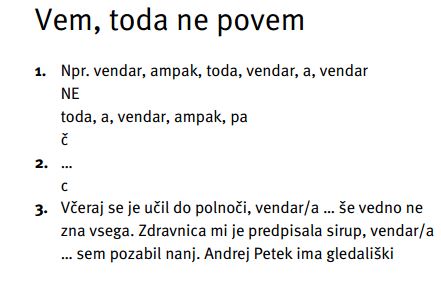 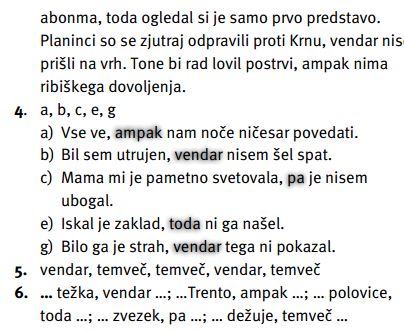 